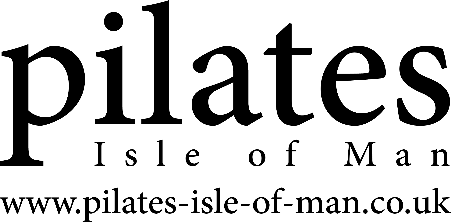 NAME: _____________________________                   CONTACT: _________________T+C’s apply to all bookings and may be found on website. Bookings are NON Transferable and NON Refundable. £10 per class, £10 drop in.  Card Machine/Cash/Cheques payable to: Mrs Elizabeth R MainLoyalty Cards: £60 for 6 Classes, valid for 2 months.BACS: Mrs E Main T/A Pilates Isle of Man, Account Number: 48321160 Sort Code: 30-12-80Lizzy@pilates-isle-of-man.co.uk/07624427401COLBYPEEL, January- February, 2024. Monday17:00-18:00Monday18:15-19:15Monday9:30-10:30Monday10.45-11.45Wednesday 17:15 -18:15    Spaces!!Thursday18:15-19:15Friday9:30-10:30Spaces!!Saturday9:30 -10:3008/01/2408/01/2408/01/2408/01/2410/01/2411/01/2412/01/2413/01/2415/01/2415/01/2415/01/2415/01/2417/01/2418/01/2419/01/2420/01/2422/01/2422/01/2422/01/2422/01/2424/01/2425/01/2426/01/2427/01/2429/01/2429/01/2429/01/2429/01/2431/01/2401/02/2402/02/2403/02/2405/01/2405/01/2405/02/2405/02/2407/02/2408/02/2409/02/2410/02/2412/02/2412/02/2412/02/2412/02/2414/02/2415/02/2416/02/2417/02/24